Департамент образования Ярославской областигосударственное профессиональное образовательное учреждение  Ярославской  области Рыбинский транспортно-технологический колледжРАБОЧАЯ ПРОГРАММА УЧЕБНОЙ ДИСЦИПЛИНЫ ОП.06«ИНФОРМАЦИОННЫЕ ТЕХНОЛОГИИ В ПРОФЕССИОНАЛЬНОЙ ДЕЯТЕЛЬНОСТИ»программы подготовки специалистов среднего звенадля специальности технического профиля23.02.07 Техническое обслуживание и ремонт двигателей, систем и агрегатовавтомобилейна базе основного общего образования2019 г.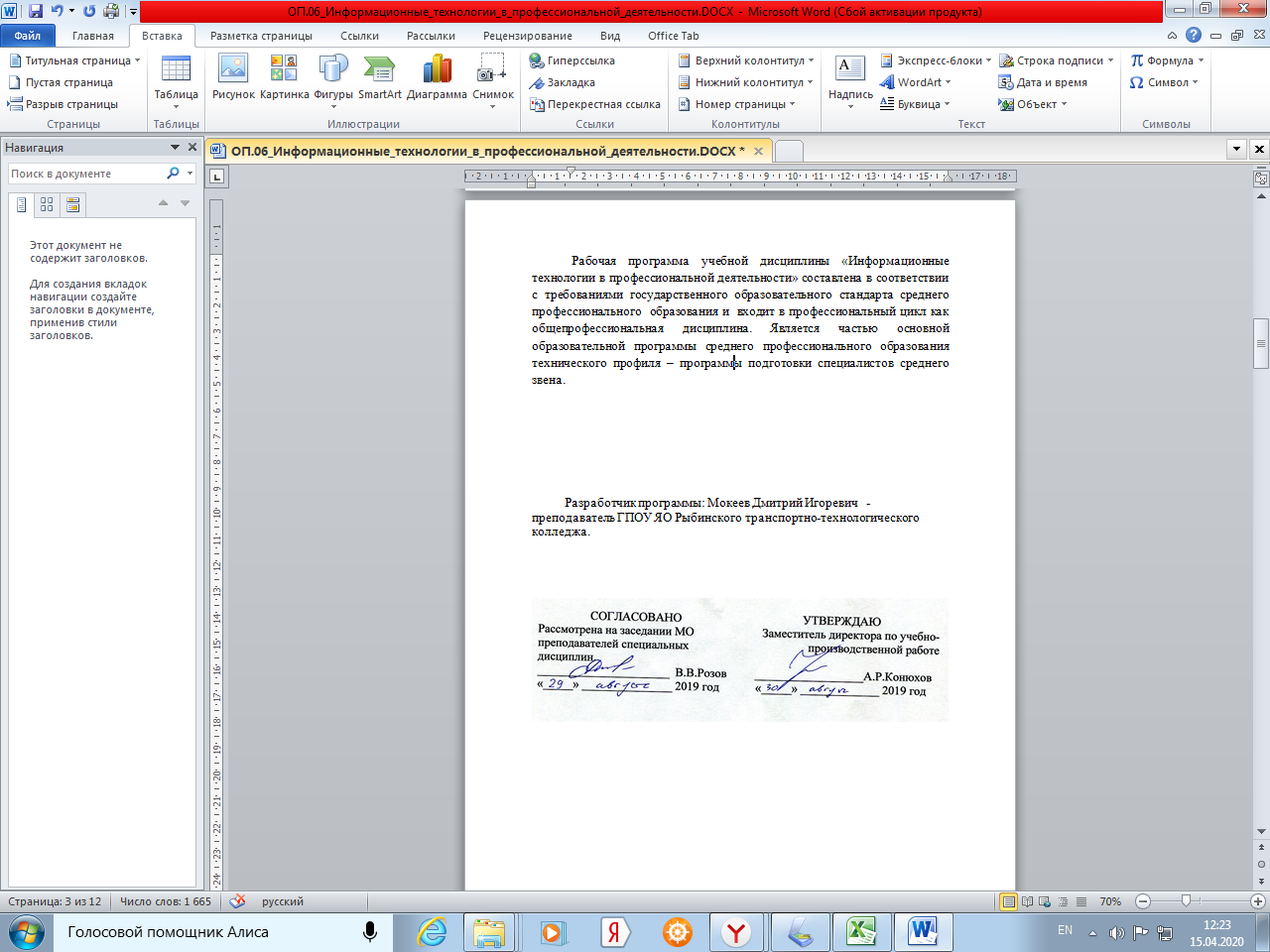 СОДЕРЖАНИЕ1.	ПАСПОРТ РАБОЧЕЙ	ПРОГРАММЫ УЧЕБНОЙ ДИСЦИПЛИНЫСТРУКТУРА И СОДЕРЖАНИЕ УЧЕБНОЙ ДИСЦИПЛИНЫУСЛОВИЯ РЕАЛИЗАЦИИ УЧЕБНОЙ ДИСЦИПЛИНЫКОНТРОЛЬ И ОЦЕНКА РЕЗУЛЬТАТОВ ОСВОЕНИЯ УЧЕБНОЙ ДИСЦИПЛИНЫПАСПОРТ  РАБОЧЕЙ  ПРОГРАММЫ  УЧЕБНОЙ  ДИСЦИПЛИНЫ  «ОП.  06ИНФОРМАЦИОННЫЕ ТЕХНОЛОГИИ В ПРОФЕССИОНАЛЬНОЙ ДЕЯТЕЛЬНОСТИ»1.1. Место дисциплины в структуре основной профессиональной образовательной программы:Учебная дисциплина входит в общепрофессиональный и профессиональный циклы как математическая и естественнонаучная дисциплина. Связь с другими учебными дисциплинами:Инженерная графика;Охрана труда;Безопасность жизнедеятельности. Связь профессиональными модулями:ПМ.01 Техническое обслуживание и ремонт автотранспорта:МДК.01.03 Технологические процессы технического обслуживания и ремонта автомобилей.МДК.01.04 Техническое обслуживание и ремонт автомобильных двигателей.МДК.01.06 Техническое обслуживание и ремонт шасси автомобилей.МДК.01.07 Ремонт кузовов автомобилей.ПМ.02 Организация процессов по техническому обслуживанию и ремонту автотранспортных средств:МДК.02.01 Техническая документация.МДК.02.03 Управление коллективом исполнителей.ПМ.03 Организация процессов модернизации и модификации автотранспортных средств.МДК.03.02 Организация работ по модернизации автотранспортных средств.МДК.03.03 Тюнинг автомобилей.1.2. Цель и планируемые результаты освоения дисциплины:В результате освоения дисциплины обучающийся осваивает элементы компетенций:СТРУКТУРА И СОДЕРЖАНИЕ УЧЕБНОЙ ДИСЦИПЛИНЫ2.1. Объем учебной дисциплины и виды учебной работы2.2. Тематический план и содержание учебной дисциплины «Информационные технологии в профессиональной деятельности»УСЛОВИЯ РЕАЛИЗАЦИИ ПРОГРАММЫ УЧЕБНОЙ ДИСЦИПЛИНЫ3.1. Для реализации программы учебной дисциплины имеются следующие специальные помещения:Кабинет «Информационные технологии в профессиональной деятельности», оснащенный оборудованием:1) Доски: интерактивная.2) Рабочее место обучающихся.3) Рабочее место преподавателя.4) Комплект учебно-методической документации,техническими средствами обучения:Компьютер с лицензионным программным обеспечением;Мультимедийный проектор;Интерактивная доска;МФУ;Интернет.3.2. Информационное обеспечение реализации программыДля реализации программы библиотечный фонд образовательной организации должен иметь печатные и/или электронные образовательные и информационные ресурсы, рекомендуемых для использования в образовательном процессе3.2.1. Печатные изданияМихеева   Е.В.   Информационные   технологии   в   профессиональнойдеятельности:  учебное  пособие/ Е.В. Михеева.  - М.:  Издательский  центр  «Академия»,2014. – 416 с.Михеева Е.В. Практикум по информационным технологиям в профессиональной деятельности: учебное пособие/ Е.В. Михеева. - Учеб. пособие - М.: Издательский центр «Академия», 2014. – 256 с.Горев А.Э. Информационные технологии в профессиональной деятельности (автомобильный транспорт. Учебник для СПО. –М.: Юрайт, 2016. – 271 с.3.2.2. Электронные издания (электронные ресурсы)Электронный учебник по «Компас», встроенный в программу.Единая  коллекция  цифровых  образовательных  ресурсов  http://school-collection.edu.ru;Федеральныйцентринформационно-образовательныхресурсовhttp://fcior.edu.ru;Официальный сайт фирмы «Аскон», предоставляющий свободно распространяемое программное обеспечение для образовательных целей www.ascon.ru;Самоучитель AUTOCAD http://autocad-specialist.ru/Официальный сайт фирмы «Корс-Софт», предоставляющий свободно распространяемое программное обеспечение для образовательных целей www.kors-soft.ru.КОНТРОЛЬ И ОЦЕНКА РЕЗУЛЬТАТОВ ОСВОЕНИЯ УЧЕБНОЙ ДИСЦИПЛИНЫКод ПК, ОКУменияУменияУменияЗнанияОК 2. ОК 9. ПКОформлятьвпрограммепрограммеПравила   построения   чертежей   деталей,5.1. ПК 5.2. ПККомпас3Dпроектно-планировочных и конструкторских решений,5.4. ПК 6.1. ПКконструкторскую,конструкторскую,трёхмерных  моделей  деталей  в  программе6.2. ПК 6.4.технологическуютехнологическуюидругуюКомпас 3Dтехническуюдокументацию  вдокументацию  вдокументацию  вСпособы графического представлениясоответствиисдействующейдействующейпространственных образовнормативной базой;нормативной базой;нормативной базой;Возможности пакетов прикладных программСтроитьчертежиСтроитьчертежиСтроитьчертежидеталей,Возможности пакетов прикладных программСтроитьчертежиСтроитьчертежиСтроитьчертежидеталей,компьютерной графики в профессиональнойпланировочныхпланировочныхикомпьютерной графики в профессиональнойпланировочныхпланировочныхидеятельностиконструкторскихконструкторскихрешений,деятельностиконструкторскихконструкторскихрешений,трёхмерные модели деталейтрёхмерные модели деталейтрёхмерные модели деталейтрёхмерные модели деталейРешать графические задачи;Решать графические задачи;Решать графические задачи;Решать графические задачи;Основныеположенияконструкторской,Работатьвпрограммах,программах,технологической   и   другой   нормативнойсвязанных с профессиональнойсвязанных с профессиональнойсвязанных с профессиональнойсвязанных с профессиональнойдокументации применительно к программамдеятельностьюдеятельностьюкомпьютерной графики в профессиональнойдеятельности;Основы трёхмерной графики;Программы,    связанные    с    работой    впрофессиональной деятельностиВид учебной работыОбъем часовОбъем образовательной программы134в том числе:теоретическое обучение22Лабораторно-практические занятия90Самостоятельная работа22Промежуточная аттестация в форме диффер.зачётаОбъемКодывкомпетенций,НаименованиечасахформированиюНаименованиеСодержание учебного материала и формы организации деятельности обучающихсяСодержание учебного материала и формы организации деятельности обучающихсякоторыхразделов и темСодержание учебного материала и формы организации деятельности обучающихсяСодержание учебного материала и формы организации деятельности обучающихсякоторыхразделов и темспособствуетспособствуетэлементпрограммыРаздел 1. Программное обеспечение профессиональной деятельностиРаздел 1. Программное обеспечение профессиональной деятельностиРаздел 1. Программное обеспечение профессиональной деятельности28Тема 1.1.Содержание учебного материалаСодержание учебного материала10ОК 2. ОК 9.ПрограммноеЦели, задачи и содержание дисциплины, связь с другими дисциплинами.Цели, задачи и содержание дисциплины, связь с другими дисциплинами.обеспечениеЗначение дисциплины для будущей профессиональной деятельности.Значение дисциплины для будущей профессиональной деятельности.профессиональнойПонятие информационных и коммуникационных технологий, их основные принципы, методы,Понятие информационных и коммуникационных технологий, их основные принципы, методы,деятельностисвойства и эффективность.свойства и эффективность.Технические средства реализации информационных систем.Технические средства реализации информационных систем.Характеристика системного программного обеспечения, служебные программы (утилиты),Характеристика системного программного обеспечения, служебные программы (утилиты),драйверы устройств.драйверы устройств.Прикладное программное обеспечение: понятие, назначение. Виды прикладных программ:Прикладное программное обеспечение: понятие, назначение. Виды прикладных программ:текстовый и графические редакторы, электронные таблицы, системы управления базами данных,текстовый и графические редакторы, электронные таблицы, системы управления базами данных,Web-редакторы, браузеры, интегрированные системы делопроизводства, системыWeb-редакторы, браузеры, интегрированные системы делопроизводства, системыпроектирования, информационные системы предприятий, их краткая характеристика.проектирования, информационные системы предприятий, их краткая характеристика.Самостоятельная работа обучающихся: Реферат на тему: Поиск программ в сети ИнтернетСамостоятельная работа обучающихся: Реферат на тему: Поиск программ в сети Интернет8Тема 1.2.Содержание учебного материалаСодержание учебного материала10ОК 2. ОК 9. ПК 5.1.ИнформационныеПонятие информационной системыПонятие информационной системыПК 5.2. ПК 5.4. ПКсистемы вСтруктура информационной системыСтруктура информационной системы6.1. ПК 6.2. ПК 6.4.профессиональнойКлассификация и виды информационных системКлассификация и виды информационных системдеятельностидеятельностиЗнакомство с информационными системами в профессиональной деятельности.Знакомство с информационными системами в профессиональной деятельности.Жизненный цикл и стандарты разработки информационной системы в профессиональнойЖизненный цикл и стандарты разработки информационной системы в профессиональнойдеятельностидеятельностиСхема разработки информационной системыСхема разработки информационной системыСамостоятельная работа обучающихся: Поиск программ в сети ИнтернетСамостоятельная работа обучающихся: Поиск программ в сети Интернет8Раздел 2. Системы автоматизированного проектированияРаздел 2. Системы автоматизированного проектирования60Тема 2.1.Содержание учебного материала20Графический редакторОсновные элементы обучающей программы "Графического редактора Компас 3D"ОК 2. ОК 9. ПККомпас 3D5.1. ПК 5.2. ПКИнструменты, привязки в обучающей программе "Графического редактора Компас 3D"5.4. ПК 6.1. ПК6.2. ПК 6.4.В том числе практических занятий30Практическое занятие № 1.Заполнение основной надписи в чертежах. Построение4ОК 2. ОК 9. ПКгеометрических примитивов5.1. ПК 5.2. ПКСамостоятельная работа обучающихся: Работа с электронным учебником5.4. ПК 6.1.Практическое занятие № 2.Построение чертежа детали №1. Использование привязок.4Простановка размеров.Самостоятельная работа обучающихся: Работа с электронным учебникомПрактическое занятие № 3.Построение 3-х проекций детали №2 по сетке.4Самостоятельная работа обучающихся: Работа с электронным учебникомПрактическое занятие № 4.Построение 3-х проекций детали №3. Построение с помощью4вспомогательных линий.Самостоятельная работа обучающихся: Работа с электронным учебникомПрактическое занятие № 5.Выполнение рабочего чертежа 3-х – мерной модели деталей4Самостоятельная работа обучающихся: Работа с электронным учебником10Тема 2.2.Содержание учебного материала26ОК 2. ОК 9. ПКСистема проектированияОсобенности построения планировки производственного участка или зоны.5.1. ПК 5.2. ПКОсобенности размещения на чертеже оборудования, входящего в состав5.4. ПК 6.1.производственного участка или зоны.Простановка условных обозначений, размеров и номеров позиций.Особенности оформления плакатов с оборудованием и технологическим процессомремонта.В том числе практических занятийПрактическое занятие № 6. Размещение на чертеже оборудования и спецификации.4Самостоятельная работа обучающихся: Оформление планировки в программе КомпасПрактическое занятие № 7. Выполнение чертежа планировки СТОА.Практическое занятие № 7. Выполнение чертежа планировки СТОА.4Самостоятельная работа обучающихся: Оформление планировки в программе КомпасСамостоятельная работа обучающихся: Оформление планировки в программе КомпасПрактическое занятие № 8. Составление спецификации планировки СТОА.Практическое занятие № 8. Составление спецификации планировки СТОА.4Самостоятельная работа обучающихся: Оформление планировки в программе КомпасСамостоятельная работа обучающихся: Оформление планировки в программе КомпасПрактическое занятие № 9. Выполнение чертежа конструкторской части.Практическое занятие № 9. Выполнение чертежа конструкторской части.4Самостоятельная работа обучающихся: Оформление чертежа конструкторской части вСамостоятельная работа обучающихся: Оформление чертежа конструкторской части впрограмме Компаспрограмме КомпасПрактическое занятие № 10.Создание плаката технологического процесса ремонтаПрактическое занятие № 10.Создание плаката технологического процесса ремонта4Практическое занятие № 10.Создание плаката технологического процесса ремонтаПрактическое занятие № 10.Создание плаката технологического процесса ремонтаСамостоятельная работа обучающихся: Оформление плаката технологического процессаСамостоятельная работа обучающихся: Оформление плаката технологического процессаремонта в программе Компасремонта в программе КомпасПрактическое занятие № 11. Создание плаката с внедряемым оборудованиемПрактическое занятие № 11. Создание плаката с внедряемым оборудованием8Самостоятельная работа обучающихся: Оформление плаката с внедряемым оборудованием вСамостоятельная работа обучающихся: Оформление плаката с внедряемым оборудованием впрограмме Компаспрограмме КомпасПрактическое занятие № 12. Создание планировки зоны ТО и ТР СТОА в КОМПАС 3DПрактическое занятие № 12. Создание планировки зоны ТО и ТР СТОА в КОМПАС 3D2Практическое занятие № 12. Создание планировки зоны ТО и ТР СТОА в КОМПАС 3DПрактическое занятие № 12. Создание планировки зоны ТО и ТР СТОА в КОМПАС 3DСамостоятельная работа обучающихся: Оформление планировки в программе КомпасСамостоятельная работа обучающихся: Оформление планировки в программе Компас6Практическое занятие № 13. Создание планировки специализированного поста СТОА вПрактическое занятие № 13. Создание планировки специализированного поста СТОА в2КОМПАС 3DКОМПАС 3DСамостоятельная работа обучающихся: Оформление планировки в программе КомпасСамостоятельная работа обучающихся: Оформление планировки в программе КомпасРаздел 3. Программные продукты по учёту эксплуатационных материалов и запасных частей автомобилей; дляРаздел 3. Программные продукты по учёту эксплуатационных материалов и запасных частей автомобилей; дляРаздел 3. Программные продукты по учёту эксплуатационных материалов и запасных частей автомобилей; для20ОК 2. ОК 9. ПКдиагностики узлов и агрегатов автомобилейдиагностики узлов и агрегатов автомобилейдиагностики узлов и агрегатов автомобилей6.2. ПК 6.4.Содержание учебного материала6Тема 3.1Тема 3.1Основные элементы обучающей программы Мини автосервисТема 3.1Тема 3.1Тема 3.1Тема 3.1Правила заполнения технического паспорта автомобиля в программе Мини автосервисПрограммы по учётуПрограммы по учётуПравила заполнения технического паспорта автомобиля в программе Мини автосервисэксплуатационных материаловэксплуатационных материаловВ том числе практических занятий и лабораторных работ:и запасных частейи запасных частейПрактическое занятие № 14.Составление заказа-наряда на техническое обслуживание и6автомобилейавтомобилейремонт автомобильного транспорта в программе Мини автосервис.Самостоятельная работа обучающихся: Оформление заказа-наряда на техническоеобслуживание и ремонт автомобильного транспорта в программе Мини автосервис.Содержание учебного материала4Особенности определение порядка проведения компьютерной диагностики.ОК 2. ОК 9. ПКТема 3.2.Определение порядка проведения компьютерной диагностики узлов автомобиля по6.2. ПК 6.4.Программапредставленным материалам.для диагностикиВ том числе практических занятий и лабораторных работ:узлов и агрегатовПрактическое занятие № 15. Создать презентацию компьютерной диагностики2автомобилейузлов автомобиля.Самостоятельная работа обучающихся: Оформление презентацию компьютернойдиагностики узлов автомобиля.Промежуточная аттестация в виде зачётаПромежуточная аттестация в виде зачёта2Всего:134Результаты обученияРезультаты обученияРезультаты обученияРезультаты обученияРезультаты обученияРезультаты обученияКритерии оценкиКритерии оценкиКритерии оценкиКритерии оценкиКритерии оценкиКритерии оценкиМетоды оценкизнанияПравилпостроенияпостроенияпостроенияИспользоватьИспользоватьпрограмму  Компаспрограмму  Компаспрограмму  Компаспрограмму  Компаспрограмму  КомпасТекущий  контроль  в  форме:чертежейчертежейдеталей,деталей,3D при построении трехмерных3D при построении трехмерных3D при построении трехмерных3D при построении трехмерных3D при построении трехмерных3D при построении трехмерных3D при построении трехмерныхтематических тестов.планировочныхпланировочныхпланировочныхпланировочныхимоделейдеталейдеталейдеталейпоправиламправиламТестированиеконструкторскихконструкторскихконструкторскихконструкторскихрешений,решений,решений,построенияпостроениячертежейчертежейчертежейдеталей,деталей,Индивидуальный опрострёхмерныхтрёхмерныхтрёхмерныхмоделеймоделейпланировочныхпланировочныхпланировочныхпланировочныхиЭкспертная оценка в форме:деталей в программе Компасдеталей в программе Компасдеталей в программе Компасдеталей в программе Компасдеталей в программе Компасдеталей в программе Компасдеталей в программе Компасконструкторских решенийконструкторских решенийконструкторских решенийконструкторских решенийконструкторских решенийконструкторских решенийзащиты отчёта по3Dпрактическому занятиюСпособовСпособовграфическогографическогографическогографическогоДемонстрацияДемонстрацияДемонстрациязнанийзнанийспособовспособовПроверка конспекта лекцийпредставленияпредставленияпредставленияпредставленияграфическогографическогографическогопредставленияпредставленияпредставленияЭкспертная оценка в форме:пространственных образовпространственных образовпространственных образовпространственных образовпространственных образовпространственных образовпространственных образовпространственных образовпространственных образовпространственных образовпространственных образовпространственных образовзащиты отчётапространственных образовпространственных образовпространственных образовпространственных образовпространственных образовпространственных образовпо практическому занятиюпо практическому занятиюВозможностейВозможностейВозможностейВозможностейпакетовпакетовДемонстрация знанияДемонстрация знанияДемонстрация знанияДемонстрация знанияДемонстрация знанияТестированиеприкладныхприкладныхприкладныхпрограммпрограммпрограммсуществующих пакетовсуществующих пакетовсуществующих пакетовсуществующих пакетовсуществующих пакетовЭкспертная оценка в форме:компьютерной   графикикомпьютерной   графикикомпьютерной   графикикомпьютерной   графикикомпьютерной   графикикомпьютерной   графикивприкладных программприкладных программприкладных программприкладных программприкладных программзащиты отчётапрофессиональнойпрофессиональнойпрофессиональнойпрофессиональнойпрофессиональнойкомпьютерной графики и ихкомпьютерной графики и ихкомпьютерной графики и ихкомпьютерной графики и ихкомпьютерной графики и ихкомпьютерной графики и ихпо практическому занятиюдеятельностидеятельностидеятельностиосновных возможностейосновных возможностейосновных возможностейосновных возможностейосновных возможностейосновных возможностейОсновныхОсновныхположенийположенийположенийДемонстрироватьДемонстрироватьДемонстрироватьДемонстрироватьприменениеприменениеприменениеТестированиеконструкторской,конструкторской,конструкторской,конструкторской,положенийположенийконструкторской,конструкторской,конструкторской,конструкторской,Экспертная оценка в форме:технологическойтехнологическойтехнологическойтехнологическойидругойдругойтехнологическойтехнологическойтехнологическойтехнологическойидругойдругойзащиты отчётанормативнойнормативнойнормативнойдокументациидокументациидокументациидокументациинормативнойнормативнойдокументациидокументациидокументациипо практическому занятиюприменительноприменительноприменительноприменительнокприменительноприменительноприменительнок   программамк   программамк   программамк   программампрограммампрограммампрограммамкомпьютернойкомпьютернойкомпьютернойкомпьютернойкомпьютернойкомпьютернойкомпьютернойграфикиграфикивграфикиграфикивпрофессиональной деятельностипрофессиональной деятельностипрофессиональной деятельностипрофессиональной деятельностипрофессиональной деятельностипрофессиональной деятельностипрофессиональной деятельностипрофессиональнойпрофессиональнойпрофессиональнойпрофессиональнойпрофессиональнойдеятельностидеятельностидеятельностиОснов трёхмерной графики;Основ трёхмерной графики;Основ трёхмерной графики;Основ трёхмерной графики;Основ трёхмерной графики;Основ трёхмерной графики;Основ трёхмерной графики;ТестированиеПрограмм,Программ,Программ,связанныесвязанныесвязанныесЭкспертная оценка в форме:работой в профессиональнойработой в профессиональнойработой в профессиональнойработой в профессиональнойработой в профессиональнойработой в профессиональнойработой в профессиональнойзащиты отчётадеятельностидеятельностидеятельностипо практическому занятиюУмения:Умения:ОформлятьОформлятьОформлятьвпрограммепрограммепрограммеОформлять в программе КомпасОформлять в программе КомпасОформлять в программе КомпасОформлять в программе КомпасОформлять в программе КомпасОформлять в программе КомпасОформлять в программе КомпасПисьменная самостоятельнаяКомпас3D3Dпроектно-проектно-проектно-3D проектно-конструкторскую,3D проектно-конструкторскую,3D проектно-конструкторскую,3D проектно-конструкторскую,3D проектно-конструкторскую,3D проектно-конструкторскую,работаконструкторскую,конструкторскую,конструкторскую,конструкторскую,конструкторскую,технологическую и другуютехнологическую и другуютехнологическую и другуютехнологическую и другуютехнологическую и другуютехнологическую и другуюПрактические занятиятехнологическуютехнологическуютехнологическуютехнологическуюидругуюдругуютехническую документацию втехническую документацию втехническую документацию втехническую документацию втехническую документацию втехническую документацию втехническуютехническуютехническуюдокументациюдокументациюдокументациюдокументациюсоответствии с действующейсоответствии с действующейсоответствии с действующейсоответствии с действующейсоответствии с действующейсоответствии с действующейвсоответствиисоответствиисоответствиисоответствиисоответствииснормативной базой инормативной базой инормативной базой инормативной базой инормативной базой идействующейдействующейдействующейнормативнойнормативнойнормативнойнормативнойпрактическим заданиемпрактическим заданиемпрактическим заданиемпрактическим заданиемпрактическим заданиембазойСтроитьСтроитьчертежичертежичертежидеталей,деталей,Строитьчертежичертежичертежичертежидеталей,деталей,Индивидуальный опроспланировочныхпланировочныхпланировочныхпланировочныхипланировочныхпланировочныхпланировочныхпланировочныхиПрактические   работыконструкторскихконструкторскихконструкторскихконструкторскихрешений,решений,решений,конструкторскихконструкторскихконструкторскихконструкторскихрешений,решений,трёхмерные модели деталей;трёхмерные модели деталей;трёхмерные модели деталей;трёхмерные модели деталей;трёхмерные модели деталей;трёхмерные модели деталей;трёхмерные модели деталей;трёхмерные модели деталей;трёхмерные модели деталей;трёхмерные модели деталей;трёхмерные модели деталей;трёхмерные модели деталей;трёхмерные модели деталей;Решать графические задачи;Решать графические задачи;Решать графические задачи;Решать графические задачи;Решать графические задачи;Решать графические задачи;Решать графические задачи;Решать графические задачи;Решать графические задачи;Решать графические задачи;Решать графические задачи;Решать графические задачи;Решать графические задачи;РаботатьРаботатьвпрограммах,программах,программах,программах,Работать в программах,Работать в программах,Работать в программах,Работать в программах,Работать в программах,связанныхсвязанныхссвязанных с профессиональнойсвязанных с профессиональнойсвязанных с профессиональнойсвязанных с профессиональнойсвязанных с профессиональнойсвязанных с профессиональнойпрофессиональнойпрофессиональнойпрофессиональнойпрофессиональнойпрофессиональнойдеятельностью.деятельностью.деятельностью.деятельностью.деятельностью.деятельностью.деятельностью.